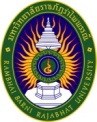 		ใบแจ้งซ่อม / ขอความอนุเคราะห์ติดตั้งอุปกรณ์กลุ่มงานอาคารสถานที่และบริการ						    	       วันที่............. เดือน .................... พ.ศ. .................หน่วยงาน /ชื่อ-สกุล .................................................. ชั้น ............. หมายเลขห้อง .........................อาคาร....................          เบอร์ภายใน.............................เบอร์โทรศัพท์มือถือ..............................................................                                                                ชื่อ ....................................................... ผู้แจ้งซ่อม       (....................................................)                                                          ตำแหน่ง ....................................................... สำหรับกลุ่มงานอาคารสถานที่และบริการประเภทงานรายละเอียด / สาเหตุ / อาการ (ระบุอย่างละเอียด)   ระบบไฟฟ้า   ระบบปรับอากาศ /โทรศัพท์   ระบบประปา    งานอาคาร (งานไม้)   ระบบโสตทัศนูปกรณ์   ระบบกล้องวงจรปิด
   เจ้าหน้าที่สนาม
   อื่นๆ .................................
....................................................................................................................................................................................................................................................................................................................................................................................................................... บันทึกหัวหน้า/รองหัวหน้ากลุ่มงาน (1)บันทึกผู้ปฏิบัติงาน (ช่างเทคนิค) (3)มอบหมายให้ตรวจสอบและดำเนินการ        ช่างระบบไฟฟ้า                  ช่างระบบประปา            ช่างระบบปรับอากาศ /โทรศัพท์      ช่างงานอาคาร (งานไม้)      ช่างระบบโสตทัศนูปกรณ์      ช่างระบบกล้องวงจรปิด       อื่นๆ…………………………………………….………….………………      ให้แล้วเสร็จภายในวันที่.....................................................                                                    ลงชื่อ…………………..……….………………………                           .……..…..…../………………/…..…..…… 1.....................................................................จำนวน..................2.....................................................................จำนวน..................3.....................................................................จำนวน..................ลงชื่อ………….………..………(ผู้ขอเบิก)   ลงชื่อ…….…..…...……………(ผู้อนุมัติ)        ลงชื่อ......................................(ผู้เบิกจ่ายพัสดุ)การดำเนินการ       ดำเนินการเสร็จเรียบร้อยแล้ว         ไม่สามารถซ่อมได้  (ระบุรายละเอียด)       จัดส่งบริษัทซ่อม (ระบุรายละเอียด)       รอสั่งซื้ออุปกรณ์ (ระบุรายละเอียด)………………………………………………………....……………………..…………………………………………………...……………………………                     ลงชื่อ……….…..……..………………(ช่าง)..…………./………….…..……/……..……มอบหมายให้ตรวจสอบและดำเนินการ        ช่างระบบไฟฟ้า                  ช่างระบบประปา            ช่างระบบปรับอากาศ /โทรศัพท์      ช่างงานอาคาร (งานไม้)      ช่างระบบโสตทัศนูปกรณ์      ช่างระบบกล้องวงจรปิด       อื่นๆ…………………………………………….………….………………      ให้แล้วเสร็จภายในวันที่.....................................................                                                    ลงชื่อ…………………..……….………………………                           .……..…..…../………………/…..…..…… 1.....................................................................จำนวน..................2.....................................................................จำนวน..................3.....................................................................จำนวน..................ลงชื่อ………….………..………(ผู้ขอเบิก)   ลงชื่อ…….…..…...……………(ผู้อนุมัติ)        ลงชื่อ......................................(ผู้เบิกจ่ายพัสดุ)แบบประเมินความพึงพอใจในการปฏิบัติงาน (4)(คณะ/กลุ่มงานผู้แจ้ง กรุณากรอกแบบประเมิน)มอบหมายให้ตรวจสอบและดำเนินการ        ช่างระบบไฟฟ้า                  ช่างระบบประปา            ช่างระบบปรับอากาศ /โทรศัพท์      ช่างงานอาคาร (งานไม้)      ช่างระบบโสตทัศนูปกรณ์      ช่างระบบกล้องวงจรปิด       อื่นๆ…………………………………………….………….………………      ให้แล้วเสร็จภายในวันที่.....................................................                                                    ลงชื่อ…………………..……….………………………                           .……..…..…../………………/…..…..…… 1.....................................................................จำนวน..................2.....................................................................จำนวน..................3.....................................................................จำนวน..................ลงชื่อ………….………..………(ผู้ขอเบิก)   ลงชื่อ…….…..…...……………(ผู้อนุมัติ)        ลงชื่อ......................................(ผู้เบิกจ่ายพัสดุ) ดีมาก      ดี      ปานกลาง      พอใช้          ควรปรับปรุง  ข้อเสนอแนะ......................................................................................................................................ลงชื่อ……………………….……………………………………..…./……………..……/……………กลุ่มงานอาคารสถานที่และบริการ กองกลาง สำนักงานอธิการบดี             โทร 10130-10134